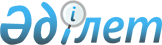 О внесении изменения в решение XXVIII сессии Каражалского городского маслихата от 31 марта 2014 года № 219 "Об утверждении правил проведения раздельных сходов местного сообщества жителей улицы, многоквартирного жилого дома на территории поселка Жайрем"
					
			Утративший силу
			
			
		
					Решение VIII сессии Каражалского городского маслихата Карагандинской области от 23 декабря 2016 года № 73. Зарегистрировано Департаментом юстиции Карагандинской области 23 января 2017 года № 4130. Утратило силу решением Каражалского городского маслихата Карагандинской области от 24 декабря 2021 года № 82
      Сноска. Утратило силу решением Каражалского городского маслихата Карагандинской области от 24.12.2021 № 82 (вводится в действие по истечении десяти календарных дней после дня его первого официального опубликования).
      В соответствии с Законом Республики Казахстан от 23 января 2001 года "О местном государственном управлении и самоуправлении в Республике Казахстан" городской маслихат РЕШИЛ:
      1. Внести в решение XXVIII сессии Каражалского городского маслихата от 31 марта 2014 года № 219 "Об утверждении правил проведения раздельных сходов местного сообщества жителей улицы, многоквартирного жилого дома на территории посҰлка Жайрем" (зарегистрировано в Реестре государственной регистрации нормативных правовых актов за номером 2623, опубликовано в информационно-правовой системе "Әділет" 12 мая 2014 года, в газете "Қазыналы өңір" от 6 мая 2014 года № 20 (692)), следующее изменение:
      в Правилах проведения раздельных сходов местного сообщества жителей улицы, многоквартирного жилого дома на территории поселка Жайрем, утвержденных указанным решением:
      пункт 12 изложить в новой редакции: 
      "12. На раздельном сходе ведется протокол, который подписывается председателем и секретарем и передается в Государственное учреждение "Аппарат Акима поселка Жайрем".".
      2. Настоящее решение вводится в действие по истечении десяти календарных дней после дня его первого официального опубликования.
					© 2012. РГП на ПХВ «Институт законодательства и правовой информации Республики Казахстан» Министерства юстиции Республики Казахстан
				
      Председатель VІІІ сессии

Т. Касимов

      Секретарь городского маслихата

З. Оспанова
